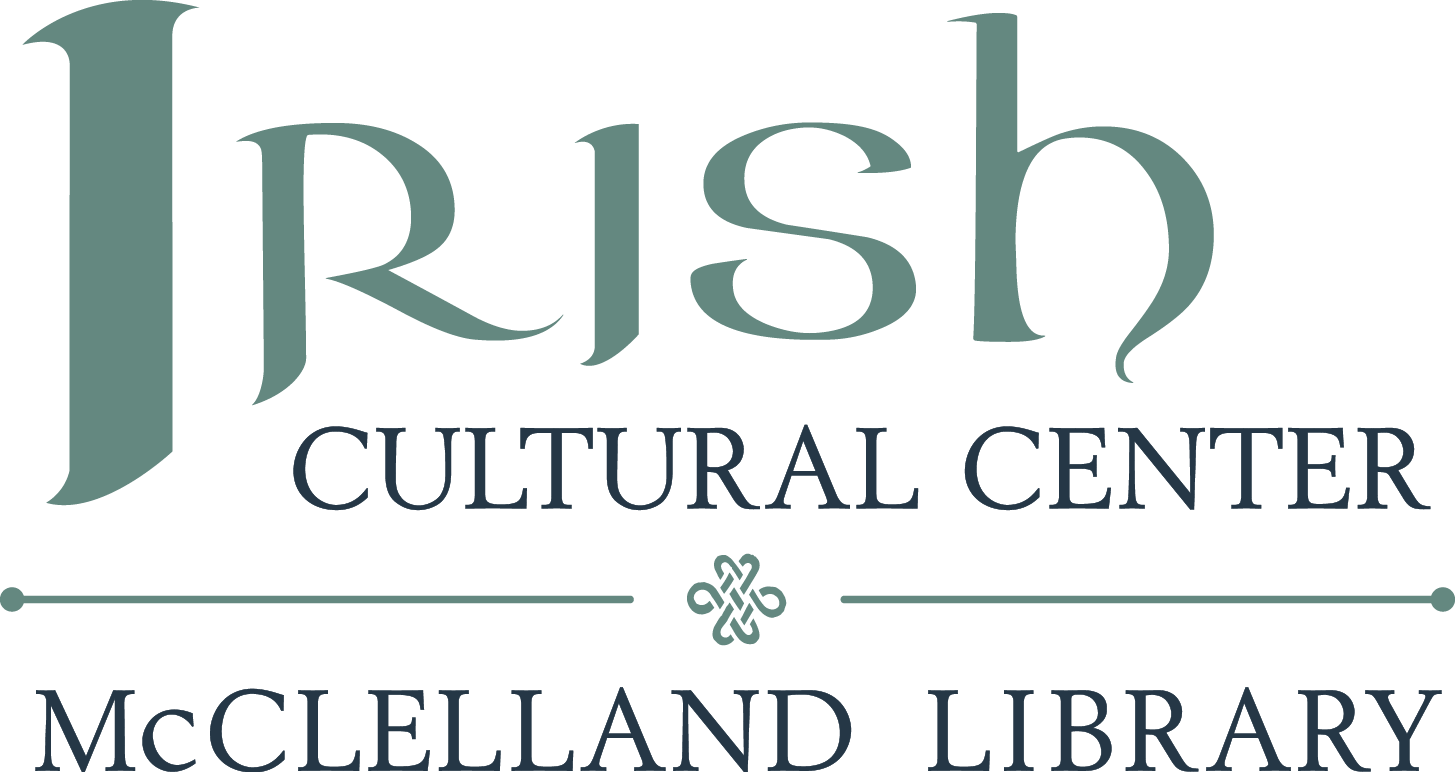 This form must be completed by the Event Owner and posted to google drive for approval by the ICLF Events Committee 30->90 days prior to the event. It must be posted to google drive for review by the ICLF Events Committee 30 days after the event. The ICLF Events Committee meets weekly on Thursdays at 3pm. Contact the ICLF Operations Director to be added to the agenda 7 days in advance. Owner: ICLF Operations Director, ICLF President of the Board.  Rev: Dec 2023TaskInformationComplete Y/NBy WhoEvent Request TasksEvent/ Program Official NameEvent/Program Date, Time, and LocationPricing Set & tickets madeEvent/Program CoordinatorBoard LiaisonStaff LiaisonVIP List Requested Budget form completed and approvedEvent On Google Calendar Library Open/Library Tour requestedICLF Run or Co-sponsoredSpeaker/Facility AgreementContracts sentHandouts to PrinterPresentation material received/secured Housing ReservationsTransportation ArrangementsSpeaker mealsGift bag for vipPublicity/ MarketingBlurb for website created Website updated Poster/Flyers created & sentPress Release writtenImages SelectedEblasts scheduledInterviews with Media/ live mediaFacility Setup FormsFacility Set Up form sent to Event StaffSecure staffFood and Bar details finalized (min amount of tickets sold for bartender)Pre Cleaning of Space ScheduledPost Cleaning of Space ScheduledAV Tech Needs RequestedSpecial Parking Need RequestedRegistration Needs & FormsName tags/placard made Cash box (s)/ POS preparedFinal Registration List printedCollateral/Handouts/ Sales ItemsHandouts & Packets Printed Supplies orderedEvaluation Forms CreatedSpecialty merch approved and ordered Specialty signs made for merchPOS updated with sale itemsFood/Drink/SnacksCaterer BookedNon alcoholic beverages securedFinal Orders PlacedTable ClothsSupplies secured (cups, napkins etc)VolunteersSecure volunteers and assign dutiesCall for Volunteers Request Sent Volunteer Instructions sent outEvent Review & FormsMoney accounted for and depositedSurvey Sent OutReview Meeting HeldEvent Review Form Submitted